sn rn ou, 	dle ISO 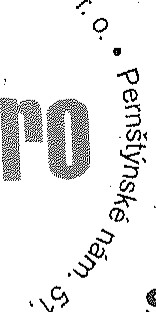 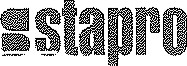 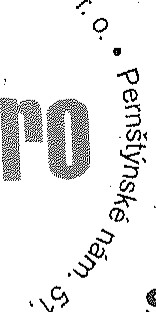 S ERVI S N Í SMLOUVA če s o - 1 8 7 5DODATEK ča lSTAPRO Sn se sídlem Pernštýnské nám, 51, 530 02 Pardubice jednající Ing, Leoš Raibr, výkonný ředitel a jednatel společnosti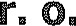 13583531 DIČ	CZ13583531 bankovní spojení	ČSOB, asa, pobočka Pardubice, č. ún 271810793/0300Citibank, asa, pobočka Pardubice, č, ún 2511620104/2600Společnost zapsaná v obchodním rejstříku vedeném Krajským soudem v Hradci Králové, oddíl C vložka 148,(dále jen dodavatel) na straně jednéaZdravotní ústav se sídlem v ústí nad Labem se sídlem Moskevská 15, 400 01 Ústí nad Labem jednající Ing. Pavel Kutil, pověřený řízením71009361(dále jen objednatel) na straně druhé uzavírají mezi sebou dodatek obchodní smlouvy o poskytování služeb v souladu s příslušnými ustanoveními obchodního zákoníku, zákona číslo 513 /1991 Sb. v platném znění)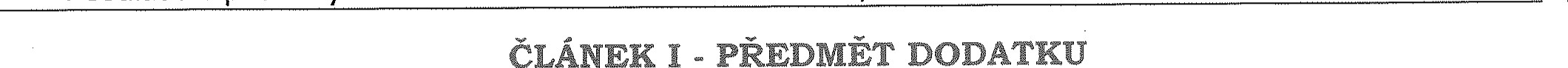 1. Dodavatel a objednatel se vzájemně dohodli na základě odst. 7 článku VI Supervizní smlouvy č. SO—1875 ze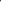 dne 9.4.2008 (dále smlouvy) na změně znění přílohy č. 1 této smlouvy a to z důvodu rozšl?ení rozsahu ASW OpenLIMS o klientské licence OpenLIMS a modul Mikrobiologie ASW OpenLIMS s ukončením služeb servisní podpory a údržby pro ASW MLAB„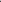 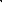 ČLÁNEK 11 DOBA PLATNOSTI A ÚČINNOST DODATKUTento dodatek nabývá účinnosti ode dne předání a převzetí díla dle smlouvy o dílo číslo 2186.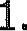 2. Tento dodatek nabývá platnosti dnem jeho podpisu oběma smluvními stranami,3, Okamžikem účinnosti tohoto dodatku nahrazuje příloha č. 1 v plném rozsahu dosavadní přílohu ča 1 Servisní smlouvy a zároveň se nová příloha stává nedílnou součástí Servisní smlouvy.ČLÁNEK 111 - USTANOVE)NÍ SPOLEČNÁ A ZÁVĚREČNÁ Servisní smlouva č, SO—1875 zůstává s výjimkou změn obsažených v článku I. tohoto dodatku nedotčena,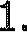 Smluvní strany prohlašují, že je jim znám význam jednotlivých ustanovení tohoto dodatku a jejich příloh a že tento dodatek uzavírají na základě své pravé a svobodné vůle a nikoli za nápadně nevýhodných podmínek. Na důkaz toho připojují níže své podpisy.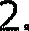 V Pardubicích dne 6.8.2010	Za dodavatele: ...111....,.	Za objednatele: .Ingo Leoä Raibr	Ing. Pavel K til výkonný ředitel a jednatel	pověřený řízením s olečnostiZDRAVOTNÍ ÚSTAV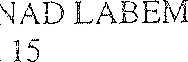 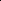 SE SÍDLEM V ľ/loskevská40001 	nad Labem no 09	so Om, 	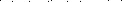 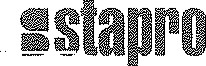 dle ISO 	PŘÍLOHA 	1ROZSAH SLUŽEB PODPORY A CENA PLNĚNÍ1 . Vymezení předmětu dodávky služebDodavatel se zavazuje poskytovat sjednané služby na dále vyjmenované informační technologie informačního systému objednatele,Aplikační softwareDodavatel se zavazuje dodávat sjednané služby na vyjmenovaný aplikační software (dále jen ASW) v tomto rozsahu licencí modulů a licencí pracovních stanic:Ljcence ASW modulů OpenUMS STAPRO výrobce: STAPRO sarao. OpenLIMS - základní modul — Imunologie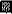 OpenLIMS mikrobiologický modulOpenLIMS modul pro komunikaci s analyzátory Imunologie včetně modulů QC:		Imunologický analyzátor AxSYM		Imunologický analyzátor Immulite4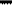 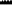 		Imunologický analyzátor DS)(		Imunologický analyzátor Immulite 2000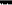 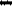  OpenLIMS modul pro komunikaci s analyzátory Mikrobiologie včetně modulů QC:  Vitek 2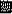 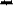 Imunologie — 26 pracovních stanic	Rozsah licence OpenLIMS STAPRO	Mikrobiologie — 8 pracovních stanicLaboratoř vakcín — 1 pracovní staniceTechnické prostředkyDodavatel se zavazuje dodávat sjednané služby na tyto technické prostředky:	Server	záruka do 1h9a2010Podpora aplikačních software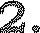 C)PENLft4S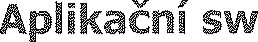 Dodavatel se zavazuje poskytovat pro podporu ASW OpenLIMS a databázového prostředí v rozsahu modulů a licencí dle kapa 1, následující služby: Základní podpora aplikačního sw OpenLIMS - program péče o aplikaci zahrnuje: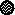 Garance funkčnosti ASW - poskytování opravných kódů (hot-fix a patch).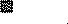 	Garance rozvoje ASVV a db prostředí - poskytování výrobcem uvolněných updatů a upgradtn 	Garance legislativních updatů — poskytování legislativních upgradů,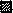 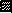 Servisní garance - garance dostupnosti servisních služeb.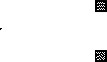 Garance dostupnosti služby HelpDesk — přístup k systému služby HelpDesk Centra podpory zákazníků	Garance podpory provozu db prostředí, 	Garance vybraných služeb:	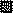 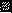 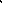 - instalace oprav (hot-fix a patch),  zajištění migrace ASW OpenLIMS na vyšší verzi db prostředí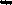 		Garance informovanosti — poskytování informací o nových sw produktech.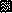 		Garance možnosti účasti uživatelů na vzdělávacích setkáních k problematice ISO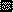 su ra 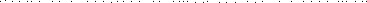 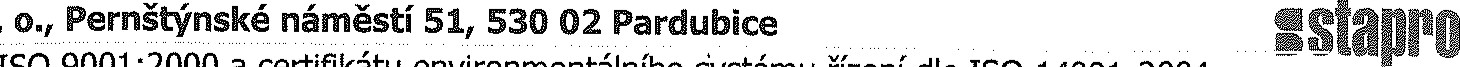 dle ISO 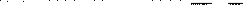  Preventivní prohlídky — kontrola funkčnosti, zabezpečení a optimalizaci provozu dle sjednaných oblastí, včetně vypracování zprávy — protokolu a jeho zaslání odpovědné osobě objednatele: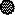 		OpenLIMS všechny moduly	2 x ročně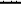  Konzultační návštěvy konzultační služby poskytované v místě objednatele dle sjednaných oblastí nebo pracovišť objednatele, včetně vypracování zprávy — protokolu a jeho zaslání odpovědné osobě objednatele: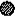 		pracoviště laboratoří s ASW OpenLIMS	3 dny ročně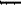 1 den = max. 8 hodin běžné pracovní doby, včetně přípravy a zápisu z návštěvy na straně dodavate/ePodpora technických prostředků IS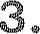 Server pro ASW OpenLIMSDodavatel se zavazuje poskytovat pro podporu serveru ASW OpenLIMS definovaného v kap. 1 následující služby: Servisní služby dle podmínek programu Základní podpora technických prostředků IS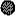  Preventivní prohlídky — kontrola funkčnosti, zabezpečení a optimalizaci provozu dle sjednaných oblastí, včetně vypracování zprávy — protokolu a jeho zaslání odpovědné osobě objednatele: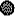 		HW serveru ASW OpenLIMS	2 x ročně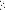 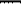 4, Definice programu podpory prostředků IS OpenLIMS5. Celková roční cešiíła plněníKonec pří/ohy č 1	Imunologický analyzátor Nephelometr BN2 1	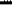 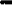 Analyzátor krevního obrazu Sysmex 800	Imunologický analyzátor Nephelometr BN2 2	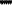 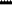 Immunocap 100	Biochemický analyzátor Olympus AU 400	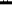 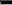 Immunocap 250Název zařízeníVýrobce a typOperační systémZáruční podmínkyServer pro OpenUMS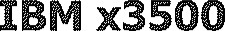 MS Windows 2003 3 roky 7x24Program ZÁKLADNÍ PODPORA prostředků ISProgram ZÁKLADNÍ PODPORA prostředků ISKategorie incidentuPříjem hlášeníServisníaranceKategorie incidentuPříjem hlášeníZahá•ení řešeníServisní '•ezdHavárie přerušení provozuHelpDesk - 9x5 v pracovní dny: 7:00-16:00, jinak záznamník.Přijetí vzkazu nejpozději následující pracovní den v 7:00.Neprodleně v rámci pracovní doby tj. od 7:00 do 16:00.Nejpozději druhý následující pracovní den nebo při příjmu hlášení v pracovní den do 10:00 nejpozději následující racovní denVýznamná závada významné omezení provozuHelpDesk - 9x5 v pracovní dny: 7:00-16:00, jinak záznamník.Přijetí vzkazu nejpozději následující pracovní den v 7:00.Nejpozději druhý následující pracovní denNejpozději sedmý následující pracovní denpoložkapoložkacena podporyASW a HWoena služ13f konzultacír»ční cena plněnízákladní podpora ASW OpenLIMSzákladní podpora ASW OpenLIMS189 300 Kč23 200 Kč212 500 Kč69 090 Kčzákladní podpora ASVV OpenLIMS - rozšíření 2010základní podpora ASVV OpenLIMS - rozšíření 201058 290 Kč10 800 Kč212 500 Kč69 090 Kčzákladní od ora serveru ro ASW O nLIMS26 800 Kč26 800 Kčcelková roční cena podpory bez DPHcelková roční cena podpory bez DPH308 390 KčSednaná měsíční úhrada bez DPHSednaná měsíční úhrada bez DPH25 699 Kč